Ремонт у другому кабінетіКласовод Ляхович Л.В.Під час підготовки до нового 2019/2020 навчального року у класній кімнаті були виконані такі роботи:замінені світильники на світло-діодні лампи  на суму 1364 грн , пофарбували підлогу(фарба  на суму 592 грн); пофарбували парти (фарба 94 грн);Загальна сума: 2050 грн.Активно брали участь у ремонті такі батьки: Щурик Олеся;Опалатенко Оксана;Мокроусова Катерина; Галіба Оксана; Максимчук Олександр;Супрун Юрій; Мінакова Тетяна;Попова Ольга;Гуковський Олександр;Стадник Маргарита (старша сестра). 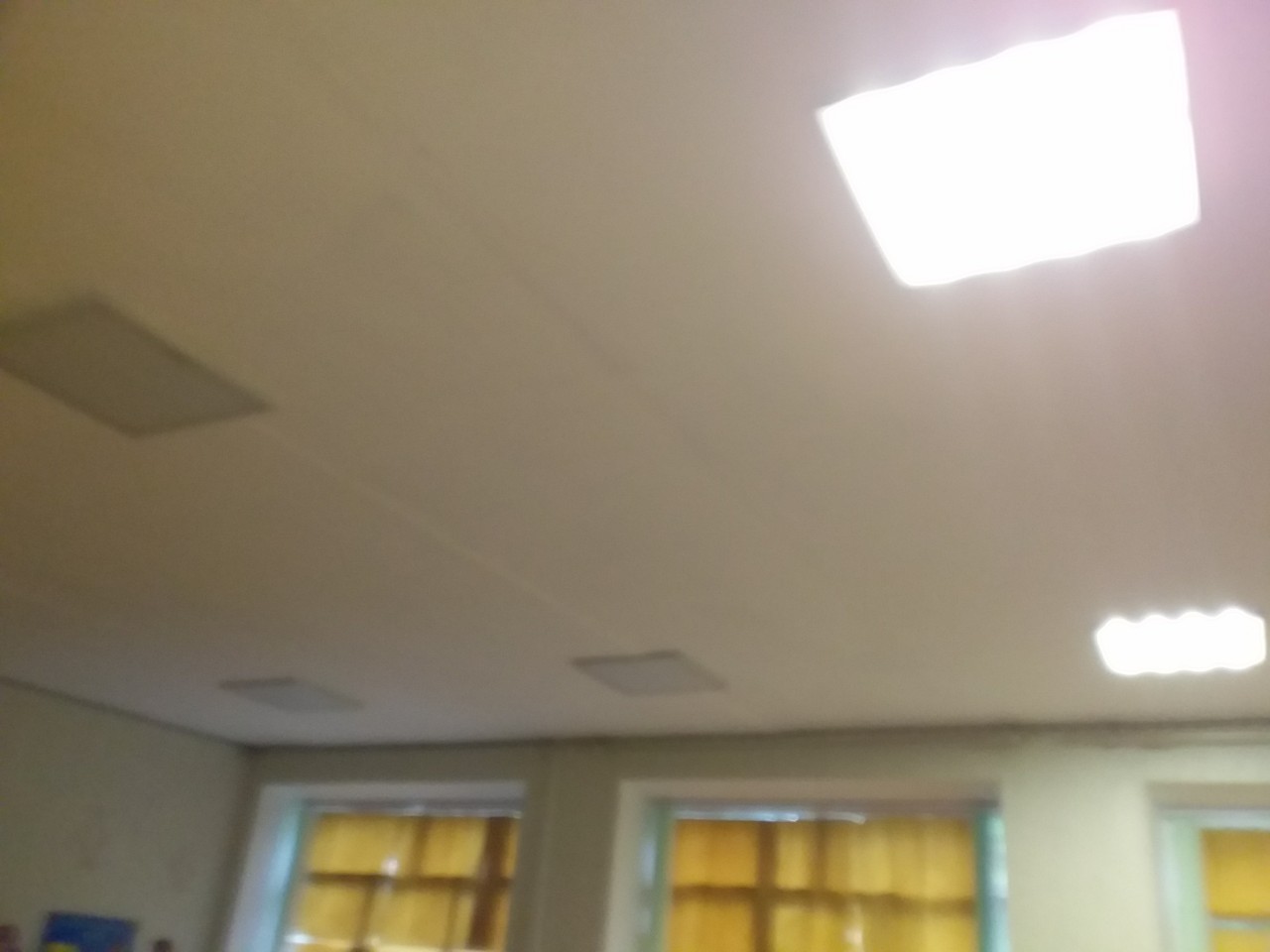 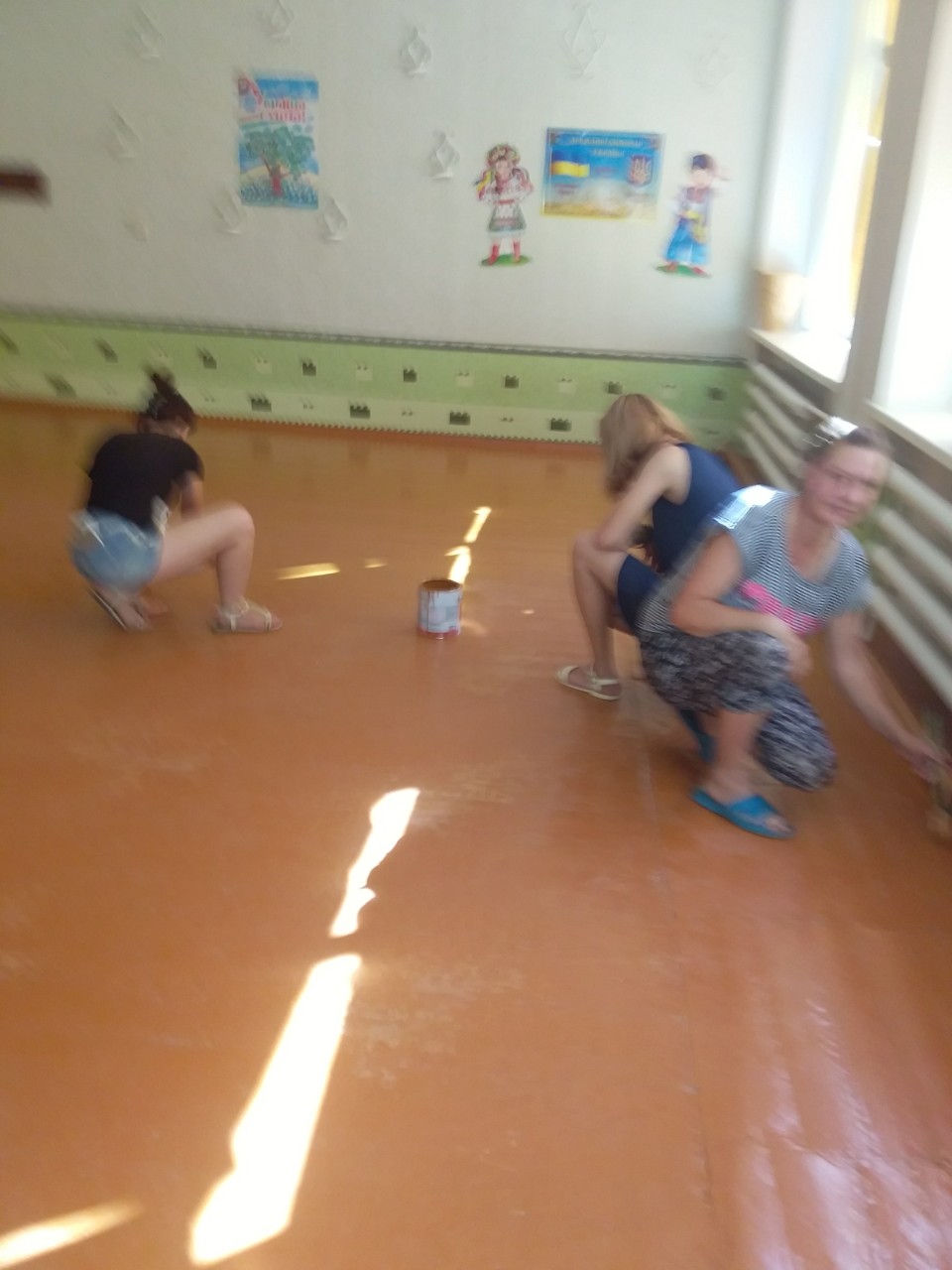 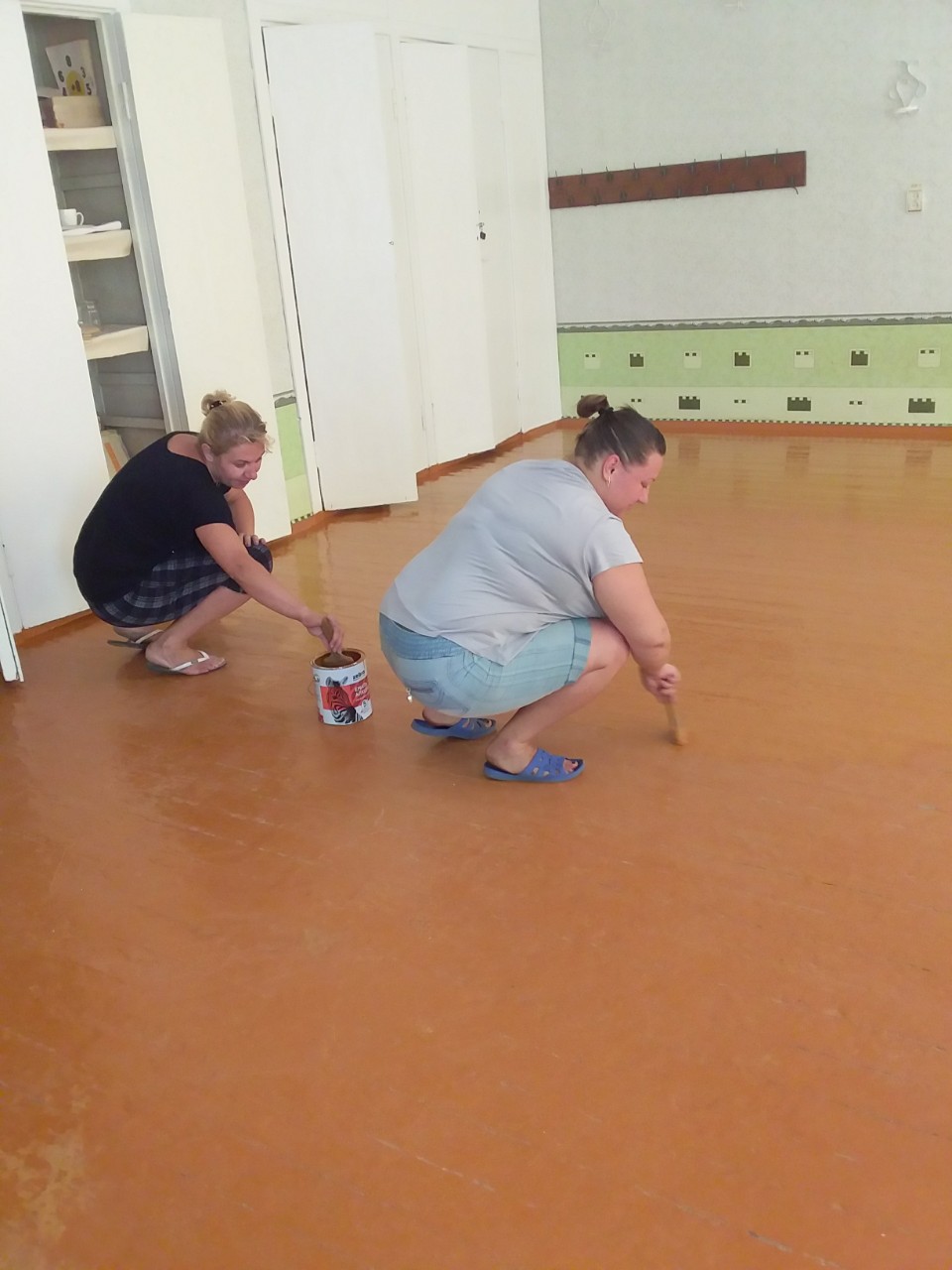 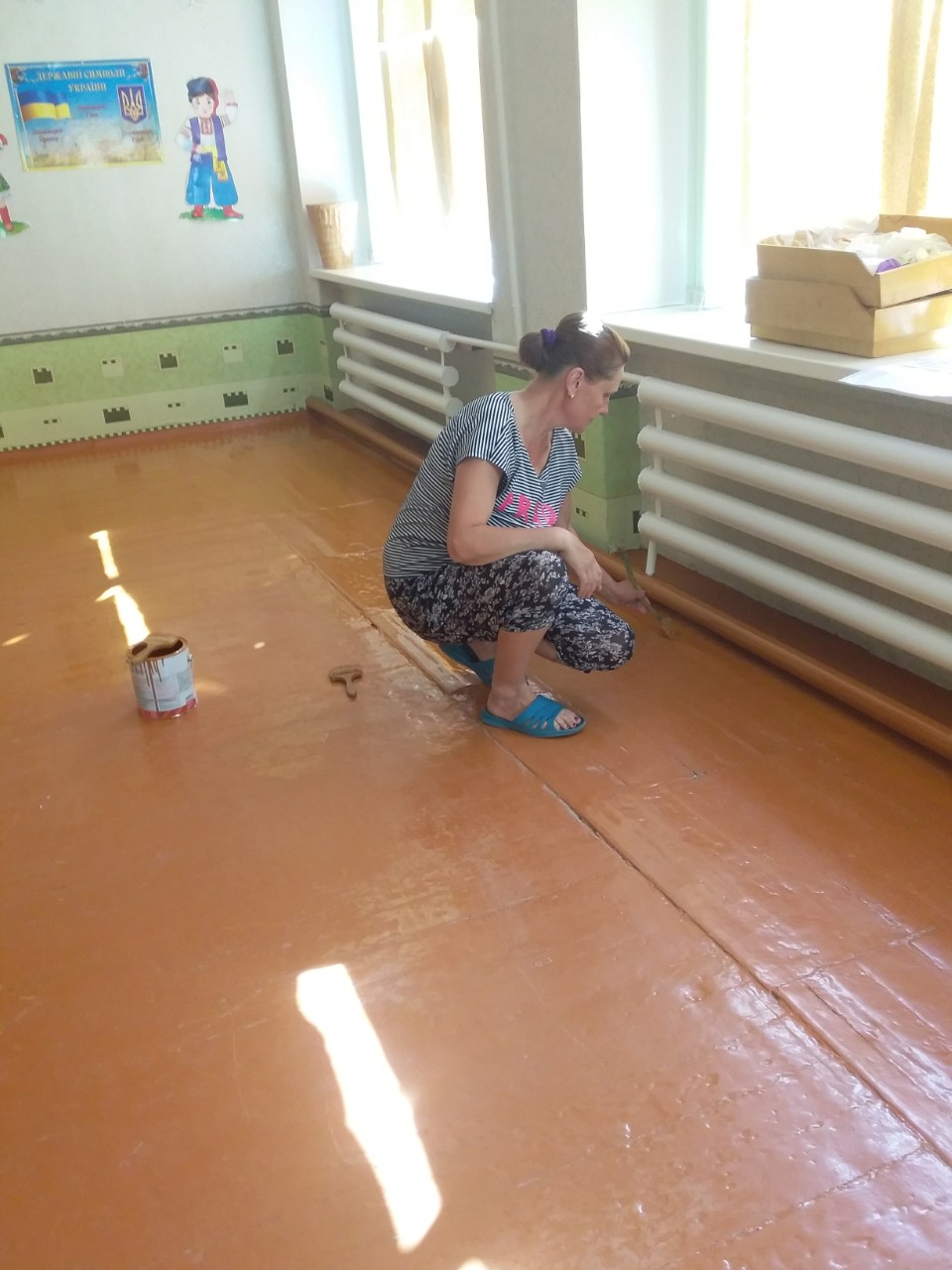 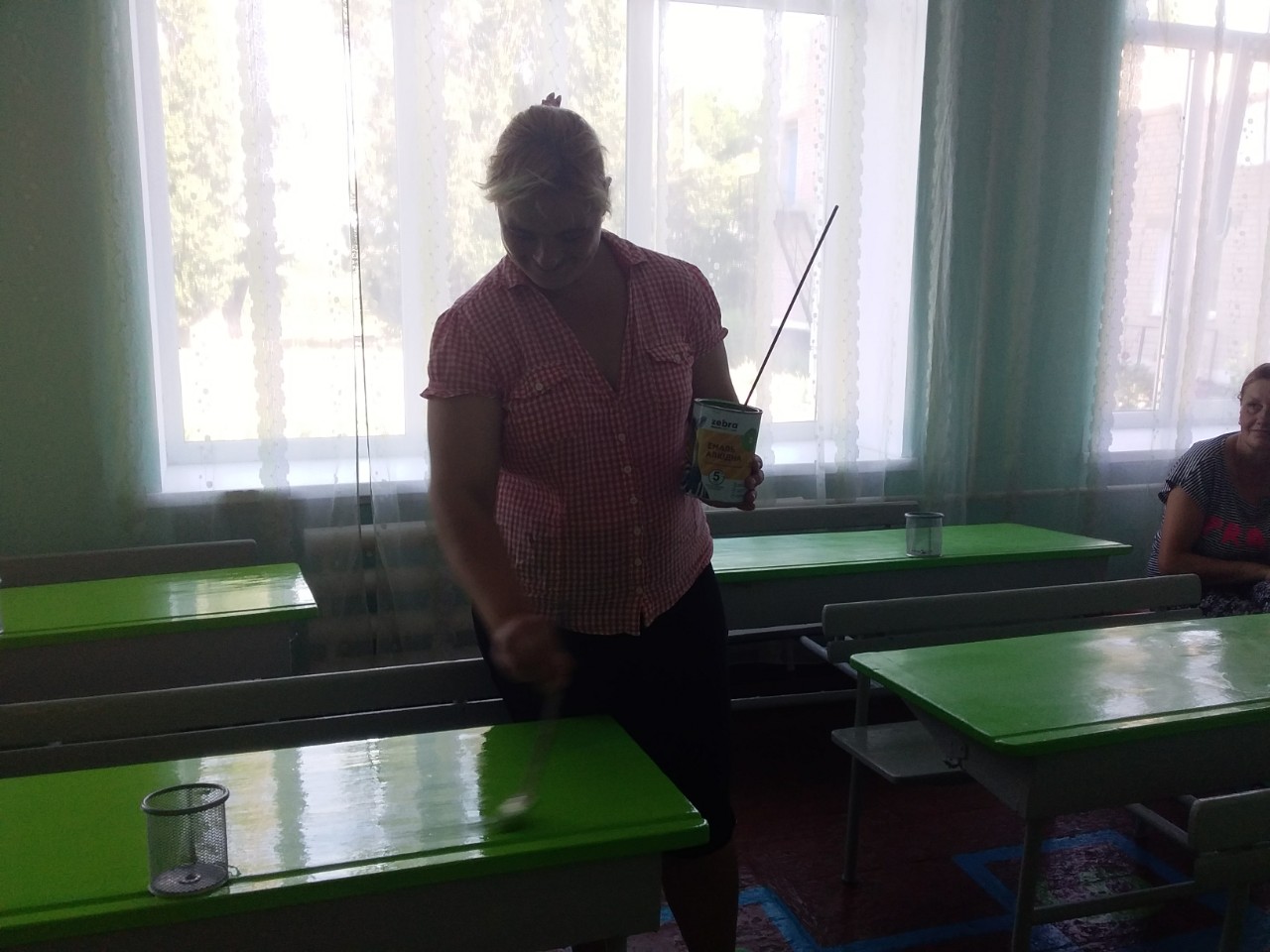 